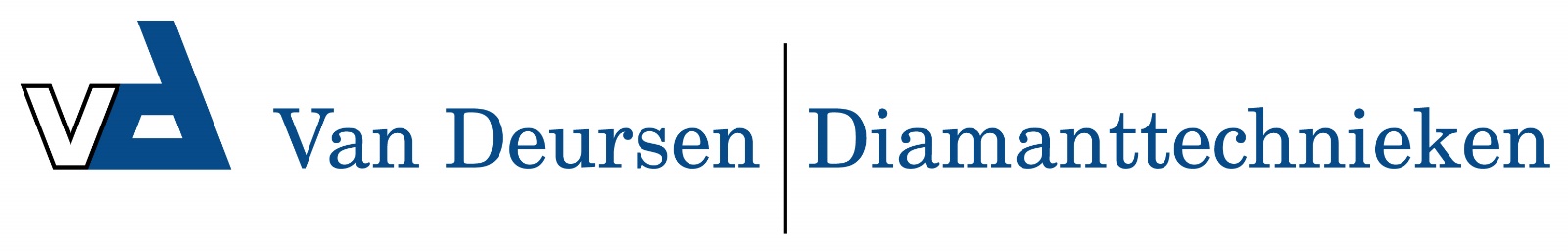 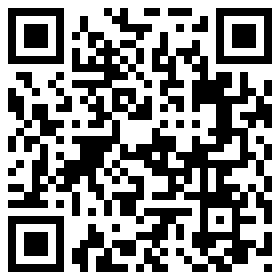 Mistral 90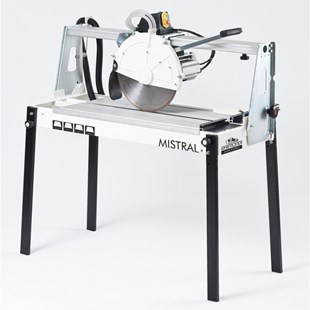 Raimondi Mistral 90 zaagmachine

2.2 Kw Motor90 cm zagen63x63 diagonaal45 graden zagen